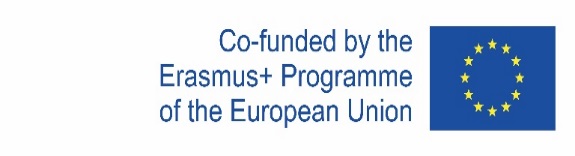 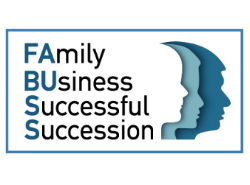 FABUSS  TRAINING WORKSHOPSNICOSIA, CYPRUSLocation: YEU Cyprus,  27, Ezekia Papaioannou, 1075 19 May  - 2 June 2018Agenda*The FABUSS (FAmily BUsiness Successful Succession) project is a 24 months ERASMUS YOUTH project which aims at helping young persons related to family business become able and effective successors. Its target group consists of 18-35 years old persons who wish to take over their family business at some point in the future. These aspiring successors need skills and knowledge to effectively develop the business by applying new innovative strategies, including extension of their markets, through networking and cooperation with similar enterprises in other countries. 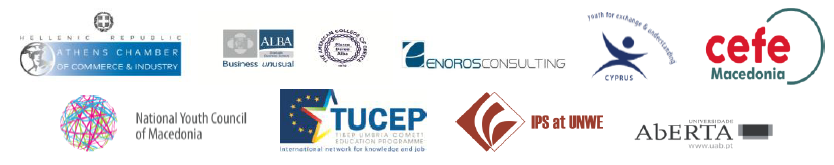 1ST Day  09.00 – 17.009.00 – 09.30 Welcome and introduction to FABUSS project (YEU and ENOROS Consulting - Hosts)09.30 – 10.00Presentation of FABUSS Training Modules and introduction of the trainer, Christia Flourentzou. 10.00 – 11.30 Module 1: Understanding Family Business Related Issues 11.30 – 12.00Coffee break 12.00 – 13.30Module 2: Transnational Similarities and Differences 13.30 – 14.30Light lunch14.30 – 16.00Module 3: Growth Strategies for Family Businesses 16.00 – 17.00 Discussion2nd Day  09.00 – 17.009.00 – 09.30 Welcome to FABUSS training workshop (Part 2) 09.30 – 10.00Presentation of the rest FABUSS Training Modules and introduction of the trainer, Christiana Yiagkou. 10.00 – 11.30 Module 4: Next Generation Leadership 11.30 – 12.00Coffee break 12.00 – 13.30Module 5: Effective Governance & Decision Making 13.30 – 14.30Light lunch14.30 – 16.00Module 6: Communication & Conflict Management 16.00 – 17.00 Discussion